1 класс Литературное чтение. Работа с текстом. Мой класс - мои друзья.Ценность: любовь      Качества:  дружба, помощь другим , умение делиться.1 классКлассный час. «Что такое налоги?»Цели: разобраться в понятии «налоги»Задачи:Определить источники поступления Создать буклеты с целью ознакомления учеников начальной школы с направлениями налоговПрактическая работа: создать буклеты «Основные потоки движения из кошелька»Оборудование:  набор слов для каждой группы (слова написаны на листе А - 4: ШКОЛА, БОЛЬНИЦА, МИЛИЦИЯ, ДОРОГИ, ДЕТСКИЙ САД, ПАРК, ТРАНСПОРТ, ДОМА, КОШЕЛЁК), листы для буклета (в центре листа слова «НАЛОГИ», цветные карандаши, картинки, клей, ножницыХод мероприятия1. Общая готовность детей к занятию. Концентрация внимания.Учащиеся делятся на группы по 6 человек в каждой.2. Актуализация знаний, появление темы, проблемы.Вводное слово учителя. Сегодня мы будем изучать взрослую тему… Вы наверняка слышали по телевизору, по радио, от своих родителей такое слово: НАЛОГИ. А что это такое?Молодцы, вариантов у вас много. Сегодня в ходе нашего урока мы будем разбираться в этом сложном понятии.Учитель: Тема нашего классного часа «Налоги».Кроме того, мы попробуем разобраться, хорошо это или плохо – налоги? Нужно ли их платить или можно схитрить?3. Этап усвоения новых знаний.- Вам нравится жить в Крыму?- Чем вам нравится наша родина? (уютный, чистый, есть река, места для отдыха, красивые дома и т.д.) - Кто приводит Крым  в порядок? (жители, дворники)- Кто заботится о здоровье жителей? (врачи, медсёстры)- Кто заботится о детях в детских садиках, в школах? (учителя, воспитатели, нянечки и т.д.)- Где вы любите отдыхать?         Давайте пофантазируем и представим, что еще можно построить в Крыму  или улучшить, чтобы он стал Полуостровом Мечты? Начинать будем словами: я бы … (посадила больше деревьев, улучшил дороги и т.д.) А теперь нарисуем всё то, что будет в ваших мечтах.(рисунки в группах: распределите, кто и что будет рисовать: здания, парки, развлечения, учреждения, вообще то, без чего ваш город просто не сможет жить.)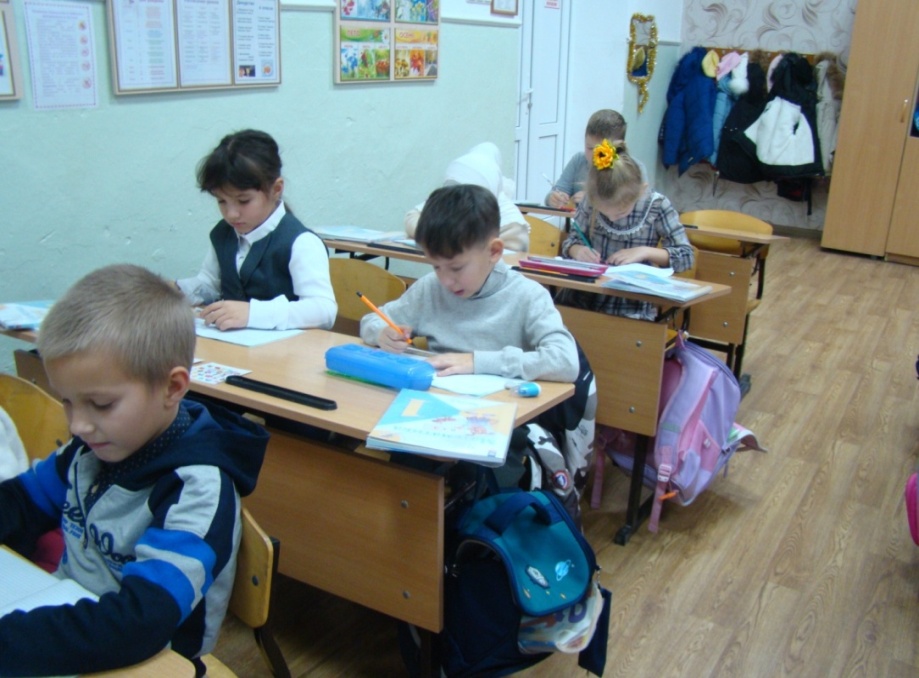   4. Презентация работ в группе: каждая группа выстраивает свой Город Мечты».(Что такое «кошелёк города»? Для чего он нужен? Как он выглядит в вашем городе?)Какие красивые города у вас получились! Как интересно в них жить всем: и детям, и взрослым. Но вот незадача: у нас летом очень жарко и в ваших городах начали гибнуть парки, некому поливать деревья. Что делать? (полить, нанять рабочих) Где для этого взять деньги? (в «кошельке города»)     Ой-ой-ой!!! Некоторым жителям очень плохо от жары, они теряют сознание. Кто же им поможет? (врачи) Где взять деньги для зарплаты врачам?      В домах прохудилась крыша. И вдруг пошел сильный ливень. Вся вода потекла в квартиры. Что делать? (Вызвать кровельщика)      Детям нужно получать знания. Они пришли в школы, а учителей нет… Оказывается, им не заплатили зарплату… Дети хотели вернуться по домам, а трамваи не ходят: некоторые поломались и некому починить, а некоторые стоят потому, что водителям трамваев вовремя не заплатили за работу…      Люди захотели пойти в театр, а он закрыт: актёрам не выплатили за вчерашний спектакль, и они вынуждены искать другую работу.…..а на следующий день жители вашего города проснулись утром и в окно увидели вместо красивых клумб с цветам и детских игровых площадок горы мусора, который скопился за несколько дней потому, что дворникам и уборщикам не выплатили зарплату и они отказываются выходить на работу… Что же делать??? А где взять эти деньги???? А в кошельке уже деньги закончились… ПРОБЛЕМА!      Вот для этого в государстве, в городе существуют налоги. Налоги – это деньги, которые платят граждане страны, города, идущие на нужды общества. Все налоги закреплены законом. То есть, их должны платить все граждане. Налогами облагаются продукты, заработная плата и другие доходы граждан. Они идут в общий кошелёк города. А из этого кошелька платят зарплату врачам, учителям, милиционерам, дворникам, водителям, пожарным.      А теперь представьте, что этот кошелёк оказался пустым потому, что люди не хотят платить налоги. Что произойдёт? Будет пожар – некому потушить. Не на чем доехать до работы. Некому лечить людей. Некому ловить преступников, нарушителей спокойствия. Некому защитить город от врагов. Что же будет с нашим прекрасным «Городом мечты»?       Для чего же нужны налоги? Всем ли нужно их платить? Налоги – это хорошо или плохо? (высказывания детей)      Есть такие налоги, которые обязаны платить все граждане страны. А есть такие, которые платятся только в определённом городе или республике. Не всегда это нравится всем жителям. Ведь это нужно отдать часть своих денег. Например, я сейчас не болею, не буду платить налоги. Я права? (я не имею личного транспорта, не буду платить налоги для улучшения дорог и т.д.)      Давайте представим, что в нашем городе ввели новый налог – все, у кого есть собаки, должны заплатить в кошелёк города.Первая группа выступит от имени депутатов с предложением, почему этот налог нужен в городе.Вторая группа выступит от имени владельцев собак: «Мы, владельцы собак, считаем, что….»Третья группа выступит от имени всех остальных жителей города.Время на подготовку – 3 минуты.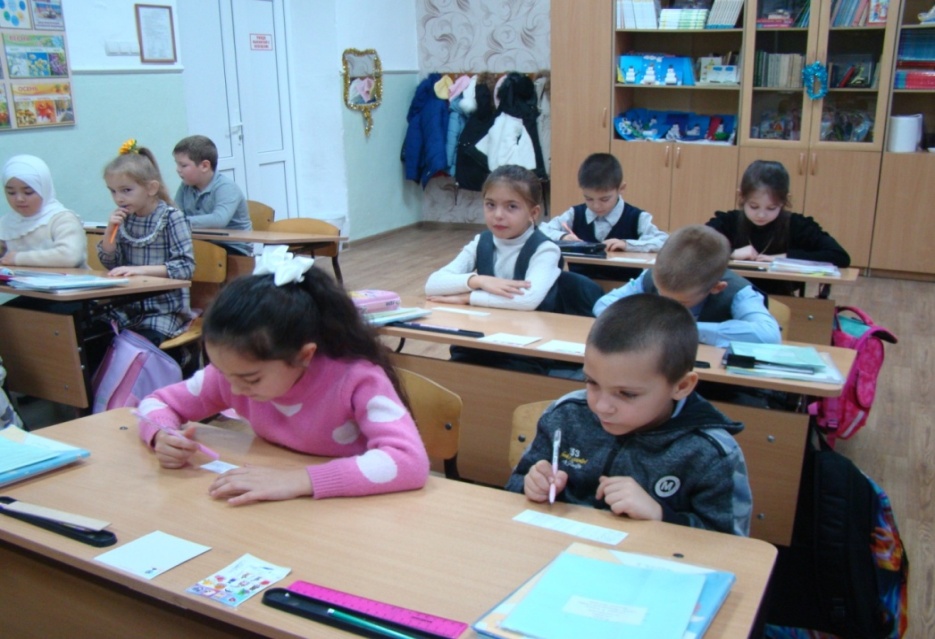 Выслушиваются ответы учащихся.Учитель: Как видите, на введение новых налогов у разных сторон различные точки зрения. Законодатели обычно видят в налогах возможность решения какой-либо проблемы, стоящей перед ними, а те, кому приходится платить налог из собственного кармана, находят аргументы против такого новшества.         Но ни одно государство в мире еще не обходилось без налогов. Без армии, даже без собственной валюты обходилось, а без налогов – нет. Как только появилось первое государство – тут же появились и налоги. Зачем же нужно собирать налоги? Зачем нужны налоги государству? (чтобы пополнять кошелёк города, т.е. платить зарплату, улучшать уют в городе и т.д.)Учитель: В современном мире, граждане ни в одной стране не требуют полной отмены налогов, они осознают, что налоги платить нужно. Это понимают даже дети. Куда же должны направляться налоги, по мнению детей? (Выслушиваются ответы).     Итак, мы подошли к практической части нашего занятия. Отобразите в своих буклетах куда направляются налоги с граждан. (Время 20 мин)Презентация буклетов: каждая группа выстраивает свое видение, на что идут налоги в городе, за что платят налоги родителиИтог, выводы:Составили ли вы свое мнение о налогах? (Выслушиваются ответы)Кто считает, что нужно налоги платить всегда? Кто считает, что нужно платить только справедливые налоги, а от тех, которые вам не нравятся, можно уклониться? Кто считает, что налоги вовсе не нужны, потому что это просто грабёж людей?1 классОкружающий мир. Путешествие. Мир вокруг насЦели:  - формировать первоначальные представления о свете и цвете,- познакомить детей с цветами радуги, их последовательностью,- обеспечить опыт исследования и объяснения природных,- учить воспроизводить последовательность цветов радуги с опорой на подсказку.- развивать творческие способности детей и познавательный интерес к учебной деятельности на основе наблюдения, сравнения, анализа и обобщения.- формировать адекватную самооценку, умение слушать товарищей, радоваться успехам.- воспитывать чувства прекрасного, умение видеть в окружающем нас мире.Общеучебные умения и навыки, отрабатываемые на данном уроке:- усвоить, что радуга возникает, когда солнечные лучи, попадая на капельки дождя, распадаются на разноцветные лучики;- научиться воспроизводить последовательность цветов радуги с опорой на фразу подсказку.Тип: изучение нового материала на основе формирования практических умений, с элементами интегрирования.Оборудование: 1) учебник А. А. Плешакова «Мир вокруг нас»,1класс, рабочая тетрадь 2) баночки с водой, альбом, кисточки, краски, цветные карандаши;3) таблицы «Радуга».Ход урока.1.     Организация класса.2.     Вступительная беседа.- Однажды Муравей вопросик попал под сильный дождь и спрятался под листочком. А когда дождь почти закончился, и появилось солнце, Муравей услышал, как высоко в небе кто-то запел тоненьким голоском:Я всегда со светом дружен.Если солнышко в окне,Я от зеркала, от лужиПробегаю по стене.- Кто ты? – спросил Муравьишка.А вы, ребята, как думаете, кто это был? (Солнечный зайчик, учитель демонстрирует его с помощью зеркала)- Что ты делаешь там, так  высок? – спросил Муравей.- Я делаю чудеса! – ответил Солнечный зайчик.И тут Муравей увидел в небе…3. Сообщение темы урока.- Давайте отгадаем загадку и узнаем, что увидел Муравьишка:Что за чудо-красота!Расписные воротаПоказались на пути.В них ни въехать, ни войти.     (Радуга)( На доску вывешивается слово «Радуга»)- Какие слова вы увидели в этом слове? ( рад, дуга)4. Работа над новым материалом.1) – А теперь откроем учебник и посмотрим, что увидел Муравьишка.- Прочитайте и отгадайте ещё одну загадку. - Как же так? – удивился Муравьишка.- Ты, Солнечный зайчик, сам белый (демонстрация зеркальцем), а радуга разноцветная?Засмеялся Солнечный зайчик и ничего не сказал. А нам с вами, ребята, надо ответить на этот вопрос.       Но сначала давайте разберёмся, из каких цветов состоит радуга. Кто из вас видел настоящую радугу? Можете назвать её цвета?      Изучение цветов радуги. Чтение слов подсказок: «Каждый охотник желает знать, где сидит фазан»- Сколько цветов у радуги? ( Чтение стихотворения Н. Михайловой учащимся)Солнце светит и смеётся,А на землю дождик льётся.И выходит на лугаСемицветная дуга.2) Работа в тетради.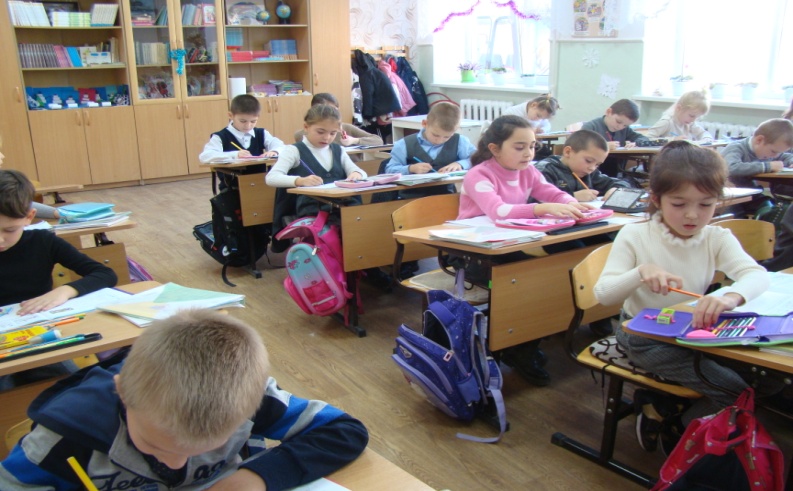 Взаимопроверка с использованием рисунка радуги  или фразы подсказки.3) – Почему же радуга разноцветная? Как вы думаете? ( Дети высказывают свои предположения)- Прочитайте объяснение Мудрой Черепахи.4) – Посмотрите на рисунок. Что делают Черепаха и Муравей? Может ли в этот момент появиться радуга? Почему?  Давайте и мы нарисуем радугу.5) Работа в альбомах.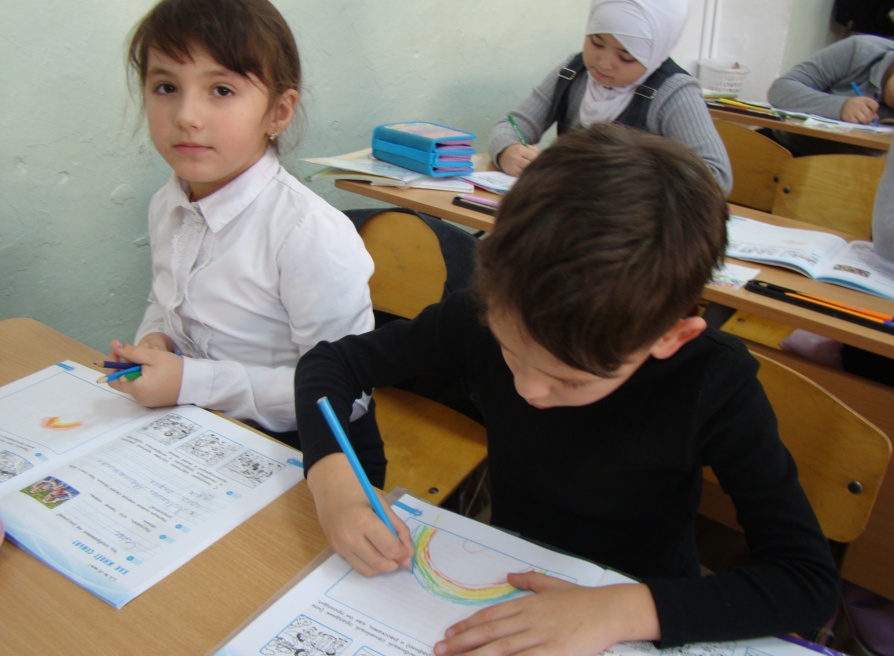 - Какая красивая у вас получилась радуга! Это одно из красивейших явлений природы. Когда люди видят на небе радугу, то невольно улыбаются, радуются её красоте, яркости. Давайте и мы поделимся радостью с другими.( Стихи детей о радуге)5.Итог урока.    – Почему же радуга разноцветная?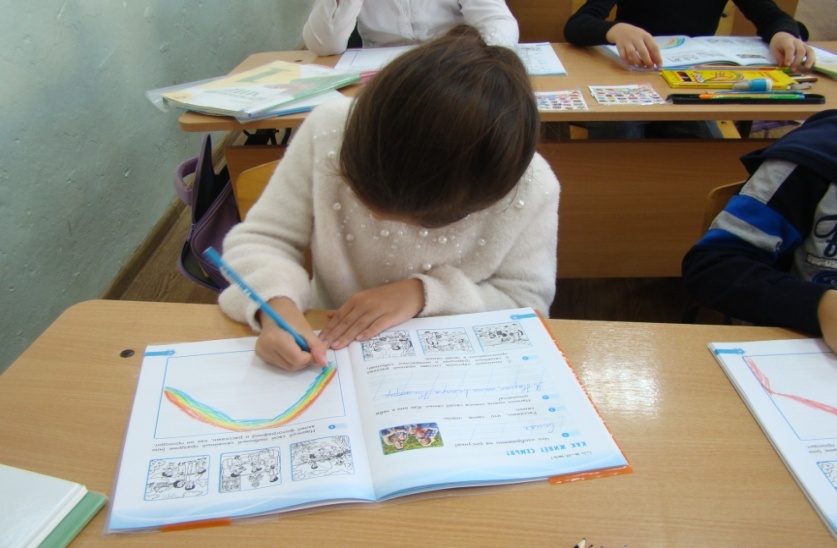 Цель: Познакомить учащихся с ценностью любовь.Задачи:- раскрыть понятие «дружба», «дружить», «друг».-развивать  стремление   помогать друг другу-воспитывать  навыки доброжелательного отношения к одноклассникамЦель: Познакомить учащихся с ценностью любовь.Задачи:- раскрыть понятие «дружба», «дружить», «друг».-развивать  стремление   помогать друг другу-воспитывать  навыки доброжелательного отношения к одноклассникам1.  Организация класса  - Дорогие ребята, сегодня у нас необычный урок.  Присядьте  на корточки, опустите голову и руки. Представьте, что вы маленькое семечко, из которого вырастет большой и красивый цветок. Представили? Отлично! Теперь теплый-тёплый луч солнца достиг земли и согрел вас. Тогда проклюнулся росток. И вот, из ростка стал вырастать прекрасный цветок. Стали расти и вы! Начинайте медленно вставать. Расти-расти…и вот вы уже какие большие! Теперь разведите руки в стороны. Вы нежитесь на солнышке, подставляете теплу и свету каждый лепесток. Улыбнитесь, приподнимите подбородок, представьте, что вы смотрите  на солнышко, медленно поворачивайте голову вправо-влево. Вам спокойно, приятно. Вам очень  хорошо.  Вы находитесь в мире тепла, доброты и любви. Оглянитесь -  вы не одни, вокруг каждого из вас выросли такие же цветы. Улыбнитесь друг другу.- Присаживайтесь. Расскажите, что чувствуете вы сейчас.2. Подготовка  к восприятию-Ребята, разгадайте зашифрованное слово:  Ж Д Б У А Р  (Дружба) Правильно, молодцы!- Вам дома нужно было подумать и ответить на вопрос-Что такое дружба?Что такое дружба? Каждый знает.
Может быть, и спрашивать смешно.
Ну а всё же, что обозначает
Это слово? Значит что оно?
Мозговой штурм «Дружба – это …» (дети дополняют предложение). Чтение стихотворения «Дружба»-Куда и к кому вышел мальчик?-Почему он разделил яблоко на 4 дольки?-А кого можно назвать другом?- Ребята,   вы еще только учитесь дружить.- Как вы думаете можно ли прожить без друзей?- А у вас есть друзья? Расскажите о своем друге.(дети рассказывают о своем друге) Дружба — это доброе общение людей. Друзьями становятся люди, которым интересно друг с другом. Дружить — это значит вместе идти по жизни, дарить друг другу радость.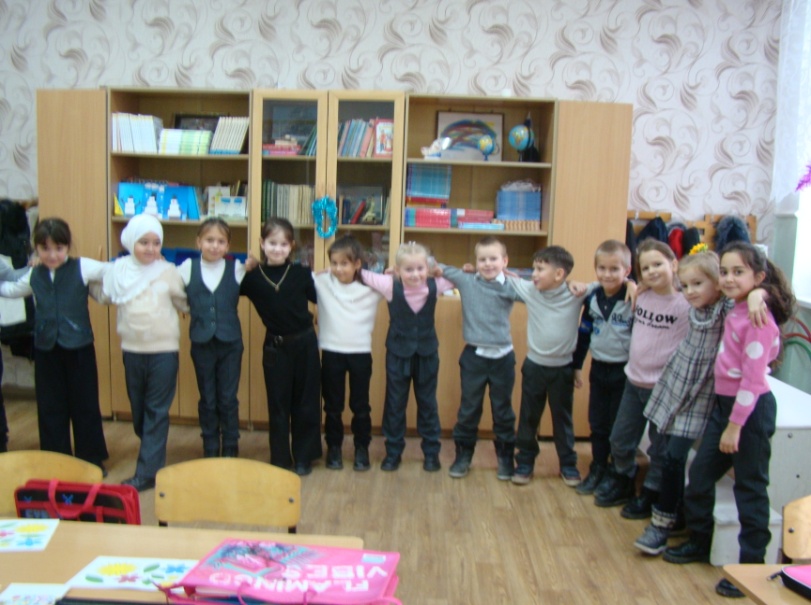 3. Позитивное высказывание-Прочитайте пословицуСила птицы - в крыльях,Сила человека - в дружбе.(казахская пословица)-Как вы понимаете эту пословицу?(Сила – это уверенность человека, что его всегда поддержат, ему помогут, не оставят ни в радости, ни в беде его друзья.4. Рассказывание истории (беседа)Просмотр мультфильма «Цветы дружбы»   Вопросы:- Почему завяли цветы дружбы на полянке? (Потому что поссорились Зайчонок и Ежик) - Почему поссорились Зайчонок и Ежик? (Зайчонок сказал Ежику, что тот не умеет считать, а Ежик – что Зайчонок посчитал цветы неправильно) - Что сказала друзьям тетушка Медведица? (Зайчонок должен помочь другу, а не смеяться над ним. Ежик не должен обвинять друга, если не уверен в своих словах) - Какое правило дружбы мы должны запомнить? (С друзьями ссориться нельзя)Это очень хорошее правило и его надо запомнить.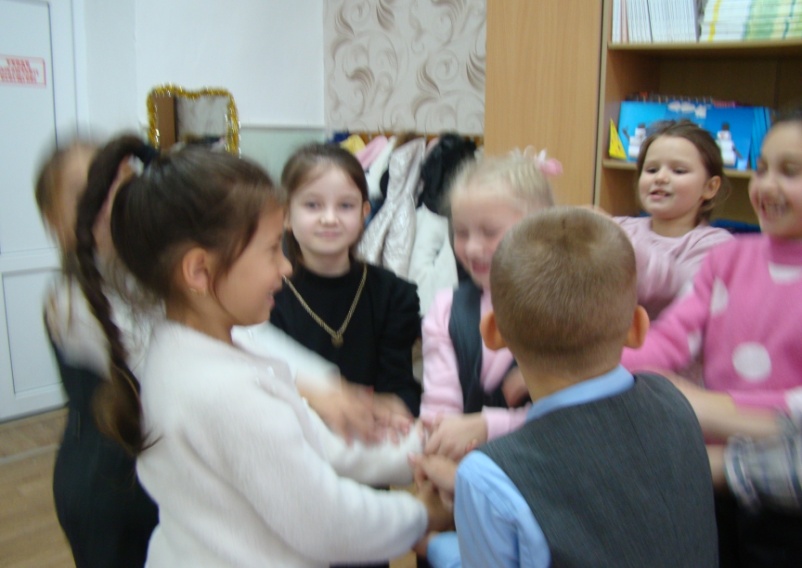 5. Творческая деятельность, групповая работа- Сейчас мы с вами проведем небольшой эксперимент. У меня в руках два набора фломастеров, которые нечаянно рассыпались. Давайте посмотрим, кто быстрее соберет фломастеры в коробку,  Витя или Наргис с Ариной. - Что мы увидели? Быстрее справились друзья!-Почему? (потому что они помогали друг другу)-Значит,  нам нужно запомнить еще одно правило, помогать друг другу.Упражнение «Важные качества».- Ребята в ваших силах помочь расцвести «цветку Дружбы». Я предлагаю вам  выбрать карточки со  словами, которыми можно охарактеризовать настоящего друга.  Чтобы цветок расцвел необходимо собрать его чудесные лепестки, но будьте внимательны, секрет цветка в том, что его лепестки непростые, они обозначают качества, которыми должен обладать друг. Выберите только те лепестки-качества, которые, по вашему мнению, присущи настоящему верному другу.Отзывчивый, честный, ленивый, хитрый, веселый, внимательный, верный, нежадный, добрый, жадный, обманщик, драчун. (На карточках записаны слова: скромность, доброжелательность, настойчивость, общительность, верность, помощь, сочувствие, преданность, доброта, отзывчивость, зависть, эгоизм, равнодушие, хвастовство, злоба, готовность прийти на помощь в любую минуту, не бросать друга в беде, умеет хранить секреты, честный, должен уметь дружить, заступаться друг за друга, друга понимание, деликатность, мелочность, близость взглядов, неуверенность, зависть, прощение, равнодушие, благородство, самокритичность, болтливость, сдержанность, обдуманность фраз и поступков, нахальство, раздражительность, искренность, приветливость)6. Групповое пение.Исполнение песни «  Настоящий друг» 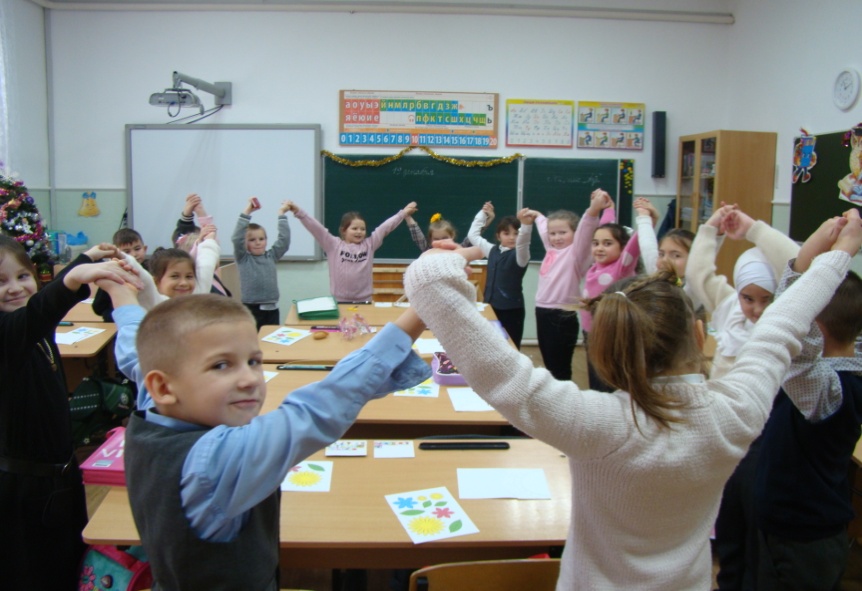 8. Заключительная минутка тишины. _Сейчас прошу вас  ребята  закрыть глаза и вспомнить, что хорошего, доброго вы  запомнили на уроке. Все это хорошее и доброе оставьте в своем сердце.  